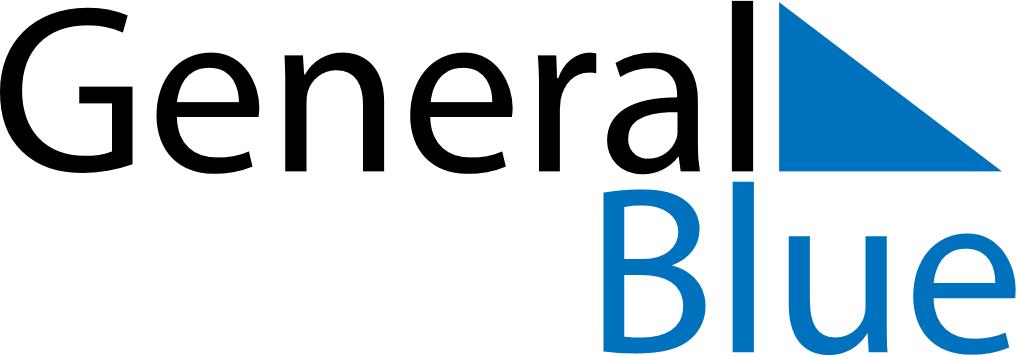 June 2024June 2024June 2024June 2024June 2024June 2024June 2024Popayan, Cauca, ColombiaPopayan, Cauca, ColombiaPopayan, Cauca, ColombiaPopayan, Cauca, ColombiaPopayan, Cauca, ColombiaPopayan, Cauca, ColombiaPopayan, Cauca, ColombiaSundayMondayMondayTuesdayWednesdayThursdayFridaySaturday1Sunrise: 5:56 AMSunset: 6:11 PMDaylight: 12 hours and 15 minutes.23345678Sunrise: 5:56 AMSunset: 6:12 PMDaylight: 12 hours and 15 minutes.Sunrise: 5:57 AMSunset: 6:12 PMDaylight: 12 hours and 15 minutes.Sunrise: 5:57 AMSunset: 6:12 PMDaylight: 12 hours and 15 minutes.Sunrise: 5:57 AMSunset: 6:12 PMDaylight: 12 hours and 15 minutes.Sunrise: 5:57 AMSunset: 6:12 PMDaylight: 12 hours and 15 minutes.Sunrise: 5:57 AMSunset: 6:12 PMDaylight: 12 hours and 15 minutes.Sunrise: 5:57 AMSunset: 6:13 PMDaylight: 12 hours and 15 minutes.Sunrise: 5:57 AMSunset: 6:13 PMDaylight: 12 hours and 15 minutes.910101112131415Sunrise: 5:57 AMSunset: 6:13 PMDaylight: 12 hours and 15 minutes.Sunrise: 5:58 AMSunset: 6:13 PMDaylight: 12 hours and 15 minutes.Sunrise: 5:58 AMSunset: 6:13 PMDaylight: 12 hours and 15 minutes.Sunrise: 5:58 AMSunset: 6:13 PMDaylight: 12 hours and 15 minutes.Sunrise: 5:58 AMSunset: 6:14 PMDaylight: 12 hours and 15 minutes.Sunrise: 5:58 AMSunset: 6:14 PMDaylight: 12 hours and 15 minutes.Sunrise: 5:58 AMSunset: 6:14 PMDaylight: 12 hours and 15 minutes.Sunrise: 5:59 AMSunset: 6:14 PMDaylight: 12 hours and 15 minutes.1617171819202122Sunrise: 5:59 AMSunset: 6:15 PMDaylight: 12 hours and 15 minutes.Sunrise: 5:59 AMSunset: 6:15 PMDaylight: 12 hours and 15 minutes.Sunrise: 5:59 AMSunset: 6:15 PMDaylight: 12 hours and 15 minutes.Sunrise: 5:59 AMSunset: 6:15 PMDaylight: 12 hours and 15 minutes.Sunrise: 5:59 AMSunset: 6:15 PMDaylight: 12 hours and 15 minutes.Sunrise: 6:00 AMSunset: 6:15 PMDaylight: 12 hours and 15 minutes.Sunrise: 6:00 AMSunset: 6:16 PMDaylight: 12 hours and 15 minutes.Sunrise: 6:00 AMSunset: 6:16 PMDaylight: 12 hours and 15 minutes.2324242526272829Sunrise: 6:00 AMSunset: 6:16 PMDaylight: 12 hours and 15 minutes.Sunrise: 6:01 AMSunset: 6:16 PMDaylight: 12 hours and 15 minutes.Sunrise: 6:01 AMSunset: 6:16 PMDaylight: 12 hours and 15 minutes.Sunrise: 6:01 AMSunset: 6:16 PMDaylight: 12 hours and 15 minutes.Sunrise: 6:01 AMSunset: 6:17 PMDaylight: 12 hours and 15 minutes.Sunrise: 6:01 AMSunset: 6:17 PMDaylight: 12 hours and 15 minutes.Sunrise: 6:01 AMSunset: 6:17 PMDaylight: 12 hours and 15 minutes.Sunrise: 6:02 AMSunset: 6:17 PMDaylight: 12 hours and 15 minutes.30Sunrise: 6:02 AMSunset: 6:17 PMDaylight: 12 hours and 15 minutes.